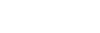 Liebe Eltern, liebe Schülerinnen und Schüler, liebes Kollegium,das Schuljahr neigt sich dem Ende zu, die Ferien stehen vor der Tür.Auch die Damen von brotZeit e.V. gehen in die wohlverdienten Ferien.Das letztes Frühstück mit unserem brotZeit Team in diesem Schuljahr gibt es deshalb am 26.07.2023Im Schuljahr 2023/24 starten wir wie gewohntam 18.09.2023, von 07.15 Uhr bis 07.45 Uhr
Die Damen von brotZeit e. V. wünschen Euch und Euren Familien wunderschöne, erholsame Sommerferien und freuen sich darauf, Euch im Herbst alle wieder wiederzusehen.
Schöne Ferien